Fullmakt för röstande ombud vid Gymnastikförbundet Syds Extra årsmöte 15/6 2023 Fullmakt att representera och rösta för följande förening: _________________________________________________________________________ 

vilken har totalt _______ antal röster enligt gällande röstlängd Namn på ombud utsedd av föreningen: 		Antal röster: 

________________________________________________________ 	______________________________________________________________________ 	______________________________________________________________________ 	______________

Jag i egenskap av föreningens ordförande eller sekreterare bekräftar att ovan ombud får rösta och företräda föreningen vid kommande årsmöte för Gymnastikförbundet Syd. (Om ordförande eller sekreterare själv avser vara ombud, ange det ovan) 

_________________________________________________________________________ 
Underskrift av föreningens ordförande eller sekreterare 

_________________________________________________________________________
Namnförtydligande 

Observera att fullmakt för röstande ombud skall skrivas under och antingen fotas av eller skannas och mejlas till syd@gymnastik.se samtidigt som anmälan den 11 juni. Rösträtt
Rösträtten vid årsmöte bestäms genom röstlängdsunderlag som har upprättats att gälla 1 januari – 31 december för föregående verksamhetsår. 

Varje röstberättigad förening har en röst samt därutöver en röst för varje under föregående verksamhetsår rapporterad 500-tal medlemmar, dock högst sex röster. Ingen förenings röstetal får dock överstiga 1/5-del av det vid uppropet godkända sammanlagda röstetalet.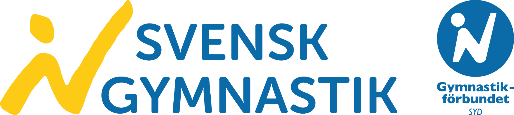 